CONSULTA PRÉVIA DE LOCALIZAÇÃO*Pessoa Jurídica deve informar o CNAE ao lado da atividade.Declaro serem verdadeiras as informações prestadas, assumindo total e inteira responsabilidade pelas mesmas nos termos da Legislação em vigor.  Francisco Beltrão, PR, ____________ de ______________________ de _______.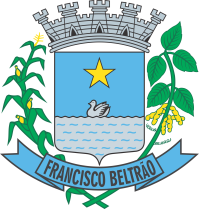 PREFEITURA MUNICIPAL DE FRANCISCO BELTRÃOSECRETARIA MUNICIPAL DA FAZENDARua Octaviano Teixeira dos Santos, 1000 – Centro.85601-030 – Francisco Beltrão, PR.DADOS DO SOLICITANTEDADOS DO SOLICITANTENome:CPF/CNPJ:E-mail:Telefone:TIPO DE CADASTROTIPO DE CADASTRO Pessoa Jurídica AutônomoDADOS DA LOCALIZAÇÃODADOS DA LOCALIZAÇÃODADOS DA LOCALIZAÇÃODADOS DA LOCALIZAÇÃODADOS DA LOCALIZAÇÃODADOS DA LOCALIZAÇÃODADOS DA LOCALIZAÇÃODADOS DA LOCALIZAÇÃODADOS DA LOCALIZAÇÃODADOS DA LOCALIZAÇÃODADOS DA LOCALIZAÇÃODADOS DA LOCALIZAÇÃODADOS DA LOCALIZAÇÃOQuadra n°.:Lote n°.:Lote n°.:Inscrição Imobiliária:Inscrição Imobiliária:Inscrição Imobiliária:Endereço:Número:Bairro:Bairro:Bairro:Complemento:CEP:Área do Estabelecimento (m²):Área do Estabelecimento (m²):Área do Estabelecimento (m²):Área do Estabelecimento (m²):Cidade:Francisco BeltrãoFrancisco BeltrãoFrancisco BeltrãoFrancisco BeltrãoFrancisco BeltrãoFrancisco BeltrãoFrancisco BeltrãoFrancisco BeltrãoEstado:Estado:Estado:PRPonto de Referência:Ponto de Referência: Sim   Não Sim   Não Sim   Não Sim   Não Sim   Não Sim   Não Sim   Não Sim   Não Sim   Não Sim   Não Sim   NãoATIVIDADESATIVIDADESAtividade Principal:Atividade Principal:Atividades Secundárias:Atividades Secundárias:Exerce as atividades no local informado? Sim   Não__________________________________Assinatura do Solicitante